INDICE1.	OBJETIVO	12.	ALCANCE	13.	ABREVIATURAS Y DEFINICIONES	33.1	Abreviaturas	33.2	Definiciones	34.	REFERENCIAS	34.1	Antecedentes	34.2	Documentación Aplicable	34.3	Documentación afectada	35.	RESPONSABILIDADES	36.	DESARROLLO	36.1	37.	REGISTROS	38.	ANEXOS	3ABREVIATURAS Y DEFINICIONESAbreviaturasXxxxx:	Xxxxxxxx xxxxx xxxxx xxxx xxxxxxxxxx xxxxxxxxxxx xxxxxxxxx xxxxxxxx xxxxx xxxxx xxxxxxx xxxxxxxxxx xxxxxxx.DefinicionesXxxxxxxx xxxxx xxxxx xxxx xxxxxxxxxx xxxxxxxxxxx xxxxxxxxx xxxxxxxx xxxxx xxxxx xxxxxxx xxxxxxxxxx xxxxxxx.REFERENCIASAntecedentesXxxxxxxx xxxxx xxxxx xxxx xxxxxxxxxx xxxxxxxxxxx xxxxxxxxx xxxxxxxx xxxxx xxxxx xxxxxxx xxxxxxxxxx xxxxxxxDocumentación AplicableXxxxxxxx xxxxx xxxxx xxxx xxxxxxxxxx xxxxxxxxxxx xxxxxxxxx xxxxxxxx xxxxx xxxxx xxxxxxx xxxxxxxxxx xxxxxxx.Documentación afectadaXxxxxxxx xxxxx xxxxx xxxx xxxxxxxxxx xxxxxxxxxxx xxxxxxxxx xxxxxxxx xxxxx xxxxx xxxxxxx xxxxxxxxxx xxxxxxxRESPONSABILIDADESXxxxxxxx xxxxx xxxxx xxxx xxxxxxxxxx xxxxxxxxxxx xxxxxxxxx xxxxxxxx xxxxx xxxxx xxxxxxx xxxxxxxxxx xxxxxxx.Xxxxxxxx xxxxx xxxxx xxxx xxxxxxxxxx xxxxxxxxxxx xxxxxxxxx xxxxxxxx xxxxx xxxxx xxxxxxx xxxxxxxxxx xxxxxxx.DESARROLLOXxxxxxxx xxxxx xxxxx xxxx xxxxxxxxxx xxxxxxxxxxx xxxxxxxxx xxxxxxxx xxxxx xxxxx xxxxxxx xxxxxxxxxx xxxxxxx.Xxxxxxxx xxxxx xxxxx xxxx xxxxxxxxxx xxxxxxxxxxx xxxxxxxxx xxxxxxxx xxxxx xxxxx xxxxxxx xxxxxxxxxx xxxxxxxXxxxxxxx xxxxx xxxxx xxxx xxxxxxxxxx xxxxxxxxxxx xxxxxxxxx xxxxxxxx xxxxx xxxxx xxxxxxx xxxxxxxxxx xxxxxxxREGISTROSANEXOSANEXO A:	XxxxxxxxANEXO A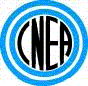 GAIYANNDEPARTAMENTO: Acelerador TANDAR, Asistencia Técnica e IngenieríaGAIYANNDEPARTAMENTO: Acelerador TANDAR, Asistencia Técnica e IngenieríaGAIYANNDEPARTAMENTO: Acelerador TANDAR, Asistencia Técnica e IngenieríaGAIYANNDEPARTAMENTO: Acelerador TANDAR, Asistencia Técnica e IngenieríaGAIYANNDEPARTAMENTO: Acelerador TANDAR, Asistencia Técnica e IngenieríaGAIYANNDEPARTAMENTO: Acelerador TANDAR, Asistencia Técnica e IngenieríaPO-INN_01ATATI-xxRev.: 0PO-INN_01ATATI-xxRev.: 0PROCEDIMIENTO OPERATIVOPROCEDIMIENTO OPERATIVOPROCEDIMIENTO OPERATIVOPROCEDIMIENTO OPERATIVOPROCEDIMIENTO OPERATIVOPROCEDIMIENTO OPERATIVOPágina: 1 de Página: 1 de TÍTULO:Xxxxxxxx xxxxx xxxxx xxxx xxxxxxxxxx xxxxxxxxxxx xxxxxxxxx xxxxxxxx xxxxx xxxxx xxxxxxx xxxxxxxxxx xxxxxxxXxxxxxxx xxxxx xxxxx xxxx xxxxxxxxxx xxxxxxxxxxx xxxxxxxxx xxxxxxxx xxxxx xxxxx xxxxxxx xxxxxxxxxx xxxxxxxXxxxxxxx xxxxx xxxxx xxxx xxxxxxxxxx xxxxxxxxxxx xxxxxxxxx xxxxxxxx xxxxx xxxxx xxxxxxx xxxxxxxxxx xxxxxxxXxxxxxxx xxxxx xxxxx xxxx xxxxxxxxxx xxxxxxxxxxx xxxxxxxxx xxxxxxxx xxxxx xxxxx xxxxxxx xxxxxxxxxx xxxxxxxXxxxxxxx xxxxx xxxxx xxxx xxxxxxxxxx xxxxxxxxxxx xxxxxxxxx xxxxxxxx xxxxx xxxxx xxxxxxx xxxxxxxxxx xxxxxxxXxxxxxxx xxxxx xxxxx xxxx xxxxxxxxxx xxxxxxxxxxx xxxxxxxxx xxxxxxxx xxxxx xxxxx xxxxxxx xxxxxxxxxx xxxxxxxXxxxxxxx xxxxx xxxxx xxxx xxxxxxxxxx xxxxxxxxxxx xxxxxxxxx xxxxxxxx xxxxx xxxxx xxxxxxx xxxxxxxxxx xxxxxxxXxxxxxxx xxxxx xxxxx xxxx xxxxxxxxxx xxxxxxxxxxx xxxxxxxxx xxxxxxxx xxxxx xxxxx xxxxxxx xxxxxxxxxx xxxxxxxXxxxxxxx xxxxx xxxxx xxxx xxxxxxxxxx xxxxxxxxxxx xxxxxxxxx xxxxxxxx xxxxx xxxxx xxxxxxx xxxxxxxxxx xxxxxxxXxxxxxxx xxxxx xxxxx xxxx xxxxxxxxxx xxxxxxxxxxx xxxxxxxxx xxxxxxxx xxxxx xxxxx xxxxxxx xxxxxxxxxx xxxxxxxOBJETIVOXxxxxxxx xxxxx xxxxx xxxx xxxxxxxxxx xxxxxxxxxxx xxxxxxxxx xxxxxxxx xxxxx xxxxx xxxxxxx xxxxxxxxxx xxxxxxxALCANCEXxxxxxxx xxxxx xxxxx xxxx xxxxxxxxxx xxxxxxxxxxx xxxxxxxxx xxxxxxxx xxxxx xxxxx xxxxxxxOBJETIVOXxxxxxxx xxxxx xxxxx xxxx xxxxxxxxxx xxxxxxxxxxx xxxxxxxxx xxxxxxxx xxxxx xxxxx xxxxxxx xxxxxxxxxx xxxxxxxALCANCEXxxxxxxx xxxxx xxxxx xxxx xxxxxxxxxx xxxxxxxxxxx xxxxxxxxx xxxxxxxx xxxxx xxxxx xxxxxxxOBJETIVOXxxxxxxx xxxxx xxxxx xxxx xxxxxxxxxx xxxxxxxxxxx xxxxxxxxx xxxxxxxx xxxxx xxxxx xxxxxxx xxxxxxxxxx xxxxxxxALCANCEXxxxxxxx xxxxx xxxxx xxxx xxxxxxxxxx xxxxxxxxxxx xxxxxxxxx xxxxxxxx xxxxx xxxxx xxxxxxxOBJETIVOXxxxxxxx xxxxx xxxxx xxxx xxxxxxxxxx xxxxxxxxxxx xxxxxxxxx xxxxxxxx xxxxx xxxxx xxxxxxx xxxxxxxxxx xxxxxxxALCANCEXxxxxxxx xxxxx xxxxx xxxx xxxxxxxxxx xxxxxxxxxxx xxxxxxxxx xxxxxxxx xxxxx xxxxx xxxxxxxOBJETIVOXxxxxxxx xxxxx xxxxx xxxx xxxxxxxxxx xxxxxxxxxxx xxxxxxxxx xxxxxxxx xxxxx xxxxx xxxxxxx xxxxxxxxxx xxxxxxxALCANCEXxxxxxxx xxxxx xxxxx xxxx xxxxxxxxxx xxxxxxxxxxx xxxxxxxxx xxxxxxxx xxxxx xxxxx xxxxxxxOBJETIVOXxxxxxxx xxxxx xxxxx xxxx xxxxxxxxxx xxxxxxxxxxx xxxxxxxxx xxxxxxxx xxxxx xxxxx xxxxxxx xxxxxxxxxx xxxxxxxALCANCEXxxxxxxx xxxxx xxxxx xxxx xxxxxxxxxx xxxxxxxxxxx xxxxxxxxx xxxxxxxx xxxxx xxxxx xxxxxxxOBJETIVOXxxxxxxx xxxxx xxxxx xxxx xxxxxxxxxx xxxxxxxxxxx xxxxxxxxx xxxxxxxx xxxxx xxxxx xxxxxxx xxxxxxxxxx xxxxxxxALCANCEXxxxxxxx xxxxx xxxxx xxxx xxxxxxxxxx xxxxxxxxxxx xxxxxxxxx xxxxxxxx xxxxx xxxxx xxxxxxxOBJETIVOXxxxxxxx xxxxx xxxxx xxxx xxxxxxxxxx xxxxxxxxxxx xxxxxxxxx xxxxxxxx xxxxx xxxxx xxxxxxx xxxxxxxxxx xxxxxxxALCANCEXxxxxxxx xxxxx xxxxx xxxx xxxxxxxxxx xxxxxxxxxxx xxxxxxxxx xxxxxxxx xxxxx xxxxx xxxxxxxOBJETIVOXxxxxxxx xxxxx xxxxx xxxx xxxxxxxxxx xxxxxxxxxxx xxxxxxxxx xxxxxxxx xxxxx xxxxx xxxxxxx xxxxxxxxxx xxxxxxxALCANCEXxxxxxxx xxxxx xxxxx xxxx xxxxxxxxxx xxxxxxxxxxx xxxxxxxxx xxxxxxxx xxxxx xxxxx xxxxxxxOBJETIVOXxxxxxxx xxxxx xxxxx xxxx xxxxxxxxxx xxxxxxxxxxx xxxxxxxxx xxxxxxxx xxxxx xxxxx xxxxxxx xxxxxxxxxx xxxxxxxALCANCEXxxxxxxx xxxxx xxxxx xxxx xxxxxxxxxx xxxxxxxxxxx xxxxxxxxx xxxxxxxx xxxxx xxxxx xxxxxxxOBJETIVOXxxxxxxx xxxxx xxxxx xxxx xxxxxxxxxx xxxxxxxxxxx xxxxxxxxx xxxxxxxx xxxxx xxxxx xxxxxxx xxxxxxxxxx xxxxxxxALCANCEXxxxxxxx xxxxx xxxxx xxxx xxxxxxxxxx xxxxxxxxxxx xxxxxxxxx xxxxxxxx xxxxx xxxxx xxxxxxxPreparóPreparóPreparóPreparóRevisóRevisóRevisóRevisóIntervino calidadIntervino calidadAprobóREVISIONESREVISIONESREVISIONESREVISIONESREVISIONESREVISIONESREVISIONESREVISIONESREVISIONESREVISIONESREVISIONESRev.Rev.FechaFechaModificacionesModificacionesModificacionesModificacionesModificacionesModificacionesModificacionesFECHA DE VIGENCIA: FECHA DE VIGENCIA: FECHA DE VIGENCIA: FECHA DE VIGENCIA: FECHA DE VIGENCIA: FECHA DE VIGENCIA: FECHA DE VIGENCIA: FECHA DE VIGENCIA: FECHA DE VIGENCIA: FECHA DE VIGENCIA: FECHA DE VIGENCIA: DISTRIBUCIÓNDISTRIBUCIÓNDISTRIBUCIÓNDISTRIBUCIÓNDISTRIBUCIÓNDISTRIBUCIÓNESTADO DEL DOCUMENTOESTADO DEL DOCUMENTOESTADO DEL DOCUMENTOESTADO DEL DOCUMENTOESTADO DEL DOCUMENTOCopia Nº:Copia Nº:Copia Nº:Copia Nº:Copia Nº:Copia Nº:Distribuyó:Distribuyó:Distribuyó:Distribuyó:Distribuyó:Distribuyó:Fecha:Fecha:Fecha:Fecha:Fecha:Firma:Firma:Firma:Firma:Firma:NOTA: 	Este documento es propiedad de CNEA y se reserva todos los derechos legales sobre él. No está permitida la explotación, transferencia o liberación de ninguna información en el contenido, ni hacer reproducciones y entregarlas a terceros sin un acuerdo previo y escrito de CNEA.NOTA: 	Este documento es propiedad de CNEA y se reserva todos los derechos legales sobre él. No está permitida la explotación, transferencia o liberación de ninguna información en el contenido, ni hacer reproducciones y entregarlas a terceros sin un acuerdo previo y escrito de CNEA.NOTA: 	Este documento es propiedad de CNEA y se reserva todos los derechos legales sobre él. No está permitida la explotación, transferencia o liberación de ninguna información en el contenido, ni hacer reproducciones y entregarlas a terceros sin un acuerdo previo y escrito de CNEA.NOTA: 	Este documento es propiedad de CNEA y se reserva todos los derechos legales sobre él. No está permitida la explotación, transferencia o liberación de ninguna información en el contenido, ni hacer reproducciones y entregarlas a terceros sin un acuerdo previo y escrito de CNEA.NOTA: 	Este documento es propiedad de CNEA y se reserva todos los derechos legales sobre él. No está permitida la explotación, transferencia o liberación de ninguna información en el contenido, ni hacer reproducciones y entregarlas a terceros sin un acuerdo previo y escrito de CNEA.NOTA: 	Este documento es propiedad de CNEA y se reserva todos los derechos legales sobre él. No está permitida la explotación, transferencia o liberación de ninguna información en el contenido, ni hacer reproducciones y entregarlas a terceros sin un acuerdo previo y escrito de CNEA.NOTA: 	Este documento es propiedad de CNEA y se reserva todos los derechos legales sobre él. No está permitida la explotación, transferencia o liberación de ninguna información en el contenido, ni hacer reproducciones y entregarlas a terceros sin un acuerdo previo y escrito de CNEA.NOTA: 	Este documento es propiedad de CNEA y se reserva todos los derechos legales sobre él. No está permitida la explotación, transferencia o liberación de ninguna información en el contenido, ni hacer reproducciones y entregarlas a terceros sin un acuerdo previo y escrito de CNEA.NOTA: 	Este documento es propiedad de CNEA y se reserva todos los derechos legales sobre él. No está permitida la explotación, transferencia o liberación de ninguna información en el contenido, ni hacer reproducciones y entregarlas a terceros sin un acuerdo previo y escrito de CNEA.NOTA: 	Este documento es propiedad de CNEA y se reserva todos los derechos legales sobre él. No está permitida la explotación, transferencia o liberación de ninguna información en el contenido, ni hacer reproducciones y entregarlas a terceros sin un acuerdo previo y escrito de CNEA.NOTA: 	Este documento es propiedad de CNEA y se reserva todos los derechos legales sobre él. No está permitida la explotación, transferencia o liberación de ninguna información en el contenido, ni hacer reproducciones y entregarlas a terceros sin un acuerdo previo y escrito de CNEA.CódigoTítuloElectrónico / PapelAlmacenamientoAlmacenamientoAlmacenamientoCódigoTítuloElectrónico / PapelLugar (PC-Ruta-Carpeta / Oficina)Forma  (Cronológica, por fecha, numérica)Tiempo (años)